СОВЕТ ДЕПУТАТОВ ГОРОДСКОГО ОКРУГА НАВАШИНСКИЙНИЖЕГОРОДСКОЙ ОБЛАСТИРЕШЕНИЕ31 марта 2022                                                                                                                 № 165                                                                    О внесении изменений в Положение о статусе главы местного самоуправления городского округа Навашинский Нижегородской областиВ соответствии с Федеральным законом от 06.10.2003 № 131-ФЗ «Об общих принципах организации местного самоуправления в Российской Федерации», Законом Нижегородской области от 03.10.2008 № 133-З «О гарантиях осуществления полномочий депутата, члена выборного органа местного самоуправления, выборного должностного лица местного самоуправления в Нижегородской области», Совет депутатов РЕШИЛ:Внести в Положение о статусе главы местного самоуправления городского округа Навашинский Нижегородской области, утвержденное решением Совета депутатов городского округа Навашинский Нижегородской области от 5 ноября 2020 № 21, следующие изменения:1.1.	Пункт 3 части 2 статьи 7 изложить в следующей редакции:«3)	реализация права главы местного самоуправления на посещение органов местного самоуправления, организаций, созданных органами местного самоуправления, на прием должностными лицами;».1.2.	Статью 10 изложить в новой редакции:1.2.1.	«Статья 10. Реализация права главы местного самоуправления на посещение органов местного самоуправления, организаций созданных органами местного самоуправления, на прием должностными лицами1.	Глава местного самоуправления по предъявлении удостоверения имеет право для осуществления своих полномочий беспрепятственно посещать органы местного самоуправления и организации созданные органами местного самоуправления, в пределах территории городского округа с учетом режима их работы, а также право на прием их руководителями и иными должностными лицами.2	Руководители и иные должностные лица органов местного самоуправления и организаций, созданных органами местного самоуправления, в пределах территории городского округа, обязаны принять главу местного самоуправления в течение пяти дней со дня обращения, а в случае невозможности приема вправе отложить прием на срок, не превышающий 14 дней, либо с согласия главы местного самоуправления поручить прием другому должностному лицу.».1.3.	В статье 11:1.3.1.	в части 1 слова «организации и объединения» заменить словами «организации и общественные объединения независимо от их организационно-правовой формы (далее – организации и объединения)»;1.3.2.	часть 2 изложить в следующей редакции:«2.	Руководители и иные должностные лица органов государственной власти Нижегородской области, органов местного самоуправления, организаций, созданных органами местного самоуправления, обязаны дать ответ на обращение, представить запрашиваемые документы и сведения в течение 30 дней со дня регистрации письменного обращения.В случае необходимости проведения в связи с обращением дополнительной проверки или истребования каких-либо дополнительных материалов соответствующие должностные лица обязаны сообщить об этом главе местного самоуправления в пятидневный срок со дня регистрации письменного обращения. В данном случае срок рассмотрения обращения может быть продлен не более чем на 30 дней.Должностные лица иных организаций и объединений осуществляют рассмотрение обращения в порядке и сроки, установленные федеральным законодательством.Предоставление сведений, составляющих государственную или иную охраняемую законом тайну, осуществляется в порядке, установленном законодательством Российской Федерации.»;1.3.3.	в части 3 слова «организациями и объединениями, расположенными на территории городского округа» заменить словами «и организациями, созданными органами местного самоуправления, в пределах территории округа».1.4.	В части 2 статьи 12 слова «Органы местного самоуправления, организации и объединения, расположенные на территории городского округа, соответствующие должностные лица» заменить словами «Должностные лица соответствующих органов местного самоуправления».1.5.	часть 1 статьи 24 дополнить пунктом 2.1 следующего содержания:«2.1)	Глава местного самоуправления не может быть депутатом Государственной Думы Федерального Собрания Российской Федерации, сенатором Российской Федерации, депутатом законодательных (представительных) органов государственной власти субъектов Российской Федерации, занимать иные государственные должности Российской Федерации, государственные должности субъектов Российской Федерации, а также должности государственной гражданской службы и должности муниципальной службы, если иное не предусмотрено федеральными законами. Глава местного самоуправления не может одновременно исполнять полномочия депутата представительного органа муниципального образования, за исключением случаев, установленных Федеральным законом «Об общих принципах организации местного самоуправления в Российской Федерации», иными федеральными законами.».Настоящее решение подлежит официальному опубликованию.Председатель Совета депутатов                                                   Глава местного самоуправления                                                                                               В.А. Бандин                                                                               Т. А. Берсенева	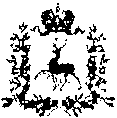 